Příloha č. 1 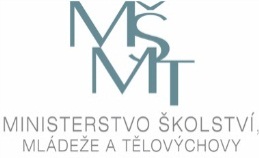 Záznam o jednání s žákyní/žákem Jméno žákyně/žáka:  ………………………………………………………….………………………     Nar.:  ……….………………….……………….                               Třída:  ………………….…………………………………………………….…….... Datum:  ……….…………….….………………..S žákyní/žákem byl veden pohovor ohledně jejího/jeho rizikového chování, které svou závažností narušuje proces vzdělávání dané žákyně/daného žáka, případně dalších žáků.Oblasti nápravy:	Žákyně/žák bude usilovat o nápravu níže uvedeného rizikového chování (dané oblasti zaškrtněte, případně doplňte)Specifikace problému (dle potřeby):  Popis výsledku jednání, další postup:Termín kontrolního setkání:Podpisy zúčastněných:Kontrolní setkání konané dne: ………………………………………….………………Zhodnocení dosavadního vývoje: Popis výsledku jednání, další postup:Termín kontrolního setkání:Podpisy zúčastněných:Kontrolní setkání konané dne: ………………………………………….………………Zhodnocení dosavadního vývoje: Popis výsledku jednání, další postup:Termín kontrolního setkání:Podpisy zúčastněných:Rizikové chování žáka Rizikové chování žáka Rizikové chování žáka Rizikové chování žáka nenošení pomůcek agresivní chováníneplnění domácích úkolůšikanapodvodné jednáníkrádež/enarušování výuky ničení majetku školyodmítání práce při vyučováníničení majetku jiných osob v rámci školynerespektování pokynů učiteleužívání návykových látek ve škole a její blízkostinevhodné chování ke spolužákůmposkytování návykových látek ostatnímnevhodné chování k pracovníkům školynošení nevhodných předmětů do školypozdní příchody jiné:záškoláctvíjiné:skryté záškoláctvíjiné:vulgární chováníjiné:PoziceJménoPodpisžákyně/ žákza školu:PoziceJménoPodpisžákyně/ žákza školu:PoziceJménoPodpisžákyně/ žákza školu: